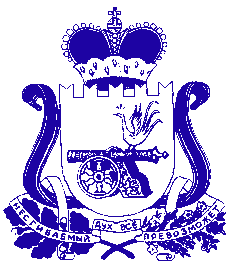 АДМИНИСТРАЦИЯ МУНИЦИПАЛЬНОГО ОБРАЗОВАНИЯ«ДЕМИДОВСКИЙ РАЙОН» СМОЛЕНСКОЙ ОБЛАСТИПОСТАНОВЛЕНИЕот  03.06.2020  № 344В соответствии с Федеральным законом от 27 июля 2010 года № 210-ФЗ «Об организации предоставления государственных и муниципальных услуг», Федеральным законом от 06.10.2003г. № 131-ФЗ «Об общих принципах организации местного самоуправления в Российской Федерации, руководствуясь Уставом муниципального образования Демидовский район» Смоленской области, Администрация муниципального образования «Демидовский район»Смоленской области ПОСТАНОВЛЯЕТ:1. Утвердить прилагаемый Административный регламент предоставления муниципальной услуги «Включение сведений о месте (площадке) накопления твердых коммунальных отходов в реестр мест (площадок) накопления твердых коммунальных отходов».2. Опубликовать настоящее постановление в газете «Поречанка» и разместить на официальном сайте Администрации муниципального образования «Демидовский район» Смоленской области в информационно-телекоммуникационной сети «Интернет».3. Контроль за исполнением настоящего постановления возложить на заместителя Главы муниципального образования «Демидовский район» Смоленской области – начальника Отдела О.Н. Вдовенкову.Глава муниципального образования «Демидовский район» Смоленской области                                       А.Ф. СеменовУТВЕРЖДЕНпостановлением Администрации муниципального образования «Демидовский район» Смоленской области от  03.06.2020  № 344АДМИНИСТРАТИВНЫЙ РЕГЛАМЕНТ предоставления муниципальной услуги «Включение сведений о месте (площадке) накопления твердых коммунальных отходов в реестр мест (площадок) накопления твердых коммунальных отходов»1. Общие положения Предмет регулирования административного регламентаАдминистративный регламент предоставления муниципальной услуги «Включение сведений о месте (площадке) накопления твердых коммунальных отходов в реестр мест (площадок) накопления твердых коммунальных отходов» на территории Демидовского городского поселения Демидовского района Смоленской области (далее - Административный регламент) разработан в целях повышения качества и доступности предоставления указанной муниципальной услуги и определяет порядок и стандарт ее предоставления.  Административный регламент регулирует процедуру включения сведений о месте (площадке) накопления твердых коммунальных отходов в реестр мест (площадок) накопления твердых коммунальных отходов (далее - реестр) в соответствии с Постановлением Правительства Российской Федерации от 31.12.2018 года № 1039 «Об утверждении правил обустройства мест (площадок) накопления твердых коммунальных отходов и ведения их реестра», определяет сроки и последовательность административных процедур (действий) Администрации муниципального образования «Демидовский район» Смоленской области (далее - Администрация) при предоставлении муниципальной услуги.1.2. Описание заявителей, а также физических и юридических лиц, индивидуальных предпринимателей имеющих право в соответствии с федеральным и (или) областным законодательством, муниципальными нормативными правовыми актами либо в силу наделения их заявителями в порядке, установленном законодательством Российской Федерации, полномочиями выступать от их имени при взаимодействии с Администрацией, иными органами местного самоуправления и организациями при предоставлении муниципальной услуги1.2.1.Заявителями на предоставление муниципальной услуги  являются – физическое или юридическое лицо, индивидуальный предприниматель, создавшие место (площадку) накопления твердых коммунальных отходов (далее - ТКО), либо их уполномоченные представители, обратившиеся в орган, предоставляющий муниципальную услугу, либо в многофункциональный центр предоставления муниципальных услуг (далее - многофункциональный центр) с запросом о предоставлении муниципальной услуги, выраженным в устной, письменной или электронной форме. 1.3. Требования к порядку информирования о предоставлении муниципальной услуги1.3.1. Сведения о месте нахождения, графике работы, номерах контактных телефонов, адресах официальных сайтов и адресах электронной почты  Администрации, структурных подразделений Администрации и организаций, участвующих в предоставлении муниципальной услуги:Место нахождения: г. Демидов, ул. Коммунистическая, д. 10. Почтовый адрес Администрации (для направления документов и письменных обращений): 216240, Смоленская область, г. Демидов, ул. Коммунистическая, д. 10.Администрация (структурное подразделение Администрации) осуществляет прием заявителей в соответствии со следующим графиком:Контактные телефоны:приемная Главы муниципального образования «Демидовский район» Смоленской области (далее - Главы муниципального образования): (48147) 4-11-44 (факс);заместитель Главы муниципального образования – начальник Отдела городского хозяйства Администрации муниципального образования «Демидовский район» Смоленской области(далее - заместитель Главы муниципального образования – начальник Отдела): (48147) 4-15-44;Отдел городского хозяйства Администрации муниципального образования «Демидовский район» Смоленской области: (48147) 4-56-58.Адрес официального сайта Администрации в сети Интернет: http://demidov.admin-smolensk.ru, адрес электронной почты:  demidov@admin.smolensk.ru.  1.3.2. Информация о местах нахождения и графиках работы Администрации, структурных подразделений Администрации и организаций, участвующих в предоставлении муниципальной услуги размещается:1) на официальном Интернет-сайте Администрации: http://demidov.admin-smolensk.ru в информационно-телекоммуникационных сетях общего пользования (в том числе в сети Интернет);2) в средствах массовой информации: в газете «Поречанка»,3) на региональном портале государственных услуг.1.3.3. Размещаемая информация содержит также:1) извлечения из нормативных правовых актов, устанавливающих порядок и условия предоставления муниципальной услуги;2) текст Административного регламента с приложениями;3) блок-схему (согласно Приложению к Административному регламенту);4) перечень документов, необходимых для предоставления муниципальной услуги, и требования, предъявляемые к этим документам;5) порядок информирования о ходе предоставления муниципальной услуги;6) порядок обжалования действий (бездействия) и решений, осуществляемых и принимаемых Администрацией в ходе предоставления муниципальной услуги.1.3.4.	Информирование заявителей о порядке предоставления муниципальной услуги осуществляется в форме индивидуального и публичного информирования.1.3.5. При информировании заявителя о порядке предоставления муниципальной услуги специалист сообщает информацию по следующим вопросам:1) о категории заявителей, имеющих право на получение муниципальной услуги;2) о перечне документов, требуемых от заявителя, необходимых для получения муниципальной услуги;3) о требованиях к заверению документов и сведений;4) о входящих номерах, под которыми зарегистрированы в системе делопроизводства заявления и прилагающиеся к ним материалы;5) о необходимости предоставления дополнительных документов и сведений.1.3.6. При ответе на телефонные звонки специалист должен называть фамилию, имя, отчество, занимаемую должность и наименование структурного подразделения, предложить гражданину представиться и изложить суть вопроса.Специалист при общении с заявителем (по телефону или лично) должен корректно и внимательно относиться к заявителю, не унижая его чести и достоинства. Устное информирование о порядке предоставления муниципальной услуги должно проводиться с использованием официально-делового стиля речи.Во время разговора необходимо произносить слова четко, избегать «параллельных разговоров» с окружающими людьми и не прерывать разговор по причине поступления звонка на другой аппарат.Специалист, осуществляющий устное информирование о порядке предоставления муниципальной услуги, не вправе осуществлять информирование заявителя, выходящее за рамки стандартных процедур и условий предоставления муниципальной услуги и прямо или косвенно влияющее на индивидуальное решение гражданина.Специалист, осуществляющий индивидуальное устное информирование о порядке предоставления муниципальной услуги, должен принять все необходимые меры для полного и оперативного ответа на поставленные вопросы. В случае невозможности предоставления полной информации специалист, осуществляющий индивидуальное устное информирование, должен предложить гражданину обратиться за необходимой информацией в письменном виде либо назначить другое удобное для него время для устного информирования по интересующему его вопросу.1.3.7. 	Индивидуальное письменное информирование о порядке предоставления муниципальной услуги при письменном обращении гражданина в Администрацию или структурное подразделение, предоставляющее муниципальную услугу, осуществляется путем направления ответа почтовым отправлением.1.3.8. Ответ на обращение, поступившее в форме электронного документа, направляется в форме электронного документа по адресу электронной почты, указанному в обращении, или в письменной форме по почтовому адресу, указанному в обращении, или в письменной форме по почтовому адресу, указанному в обращении.1.3.9. Публичное информирование о порядке предоставления муниципальной услуги осуществляется посредством размещения соответствующей информации  в средствах массовой информации, на официальном сайте Администрации, а также на информационных стендах в местах предоставления услуги.1.3.10.	Заявитель имеет право на получение сведений о стадии прохождения его обращения.2. Стандарт предоставления муниципальной услуги Наименование муниципальной услуги2.1. Наименование муниципальной услуги: «Включение сведений о месте (площадке) накопления твердых коммунальных отходов в реестр мест (площадок) накопления твердых коммунальных отходов». 2.2. Наименование органа, предоставляющего муниципальную услугу 2.2.1. Муниципальную услугу предоставляет Администрация муниципального образования «Демидовский район» Смоленской области. Уполномоченным структурным подразделением Администрации по предоставлению муниципальной услуги является Отдел городского хозяйства Администрации муниципального образования «Демидовский район» Смоленской области.2.3. Результатом предоставления муниципальной услуги является: а) принятие решения о включении сведений о месте (площадке) накопления ТКО в реестр; б) принятие решения об отказе во включении сведений о месте (площадке) накопления ТКО в реестр с указанием причин отказа.2.4. Срок предоставления муниципальной услуги, в том числе с учетом необходимости обращения в организации, участвующие в предоставлении муниципальной услуги, срок приостановления предоставления муниципальной услуги в случае, если возможность приостановления предоставления предусмотрена правовыми актами Российской Федерации и Смоленской области, муниципальными правовыми актами, срок выдачи (направления) документов, являющихся результатом предоставления муниципальной услуги2.4.1.  Срок предоставления муниципальной услуги составляет 10 рабочих дней со дня поступления заявки о предоставлении муниципальной услуги в Администрацию 2.4.2. Срок выдачи (направления) документов, являющихся результатом предоставления муниципальной услуги, составляет 3 рабочих дня со дня принятия решения о включении сведений о месте (площадке) накопления твердых коммунальных отходов в реестр либо об отказе во включении таких сведений в реестр. 2.5. Правовые основания для предоставления муниципальной услуги.1) Конституцией Российской Федерации (принята всенародным голосованием 12 декабря 1993 года) («Российская газета»,  N 237, 25.12.1993);2) Федеральным законом от 27 июля 2010 года № 210-ФЗ «Об организации предоставления государственных и муниципальных услуг» («Российская газета», N 168, 30.07.2010);3) Федеральным законом от 06 октября 2003 года № 131-ФЗ «Об общих принципах организации местного самоуправления в Российской Федерации» («Российская газета», N 202, 08.10.2003);4) Федеральным законом от 27 июля 2006 года № 152-ФЗ «О персональных данных» («Российская газета», N 165,29.07.2006);5) Федеральный закон от 24 июня 1998 года № 89-ФЗ «Об отходах производства и потребления»;6) Постановление Правительства Российской Федерации от 31 августа 2018 года № 1039 «Об утверждении правил обустройства мест (площадок) накопления твердых коммунальных отходов и ведения их реестра;7)  Федеральным законом от 06.04.2011 № 63-ФЗ «Об электронной подписи»; 8) Постановление Правительства Российской Федерации от 07.07.2011 № 553 «О порядке оформления и представления заявлений и иных документов, необходимых для предоставления государственных и (или) муниципальных услуг, в форме электронных документов»; 9) Постановлением Правительства Российской Федерации от 08.09.2010 № 697 «О единой системе межведомственного электронного взаимодействия»;10)  Постановление Правительства Российской Федерации от 12.11.2016 № 1156 «Об обращении с твердыми коммунальными отходами и внесении изменения в Постановление Правительства Российской Федерации от 25 августа 2008 года № 641»; 11) Постановлением Правительства Российской Федерации от 25.06.2012 № 634 «О видах электронной подписи, использование которых допускается при обращении за получением государственных и муниципальных услуг»;12)  Постановлением Правительства Российской Федерации от 25.08.2012 № 852 «Об утверждении Правил использования усиленной квалифицированной электронной подписи при обращении за получением государственных и муниципальных услуг и о внесении изменения в Правила разработки и утверждения административных регламентов предоставления государственных услуг»; 13) Уставом муниципального образования «Демидовский район» Смоленскойобласти, утверждённым решением Демидовского районного Совета депутатов от 23 августа 2005 года № 117/45(приложение к газете «Поречанка», №73-74, 16.02.2005);14) Уставом Демидовского городского поселения Демидовского района Смоленской области, утвержденным решением Совета депутатов Демидовского городского поселения Демидовского района Смоленской области от 01 февраля 2006 года № 18(приложение к газете «Поречанка», №27-28, 07.04.2006).2.6. Исчерпывающий перечень документов, необходимых для предоставления муниципальной услуги:2.6.1. Для предоставления муниципальной услуги заявитель предоставляет следующие документы:1) заявка о включении сведений о месте (площадке) накопления ТКО в реестр по форме, согласно приложению № 1 к настоящему административному регламенту (далее – заявка), в которой указываются, данные о заявителе:а) для физических лиц: фамилия, имя, отчество (последнее - при наличии); реквизиты документа (серия, номер, дата выдачи, орган, выдавший документ), удостоверяющего личность в соответствии с законодательством Российской Федерации; адрес регистрации по месту жительства; номер контактного телефона, адрес электронной почты (при наличии), почтовый адрес;б) для физических лиц, зарегистрированных в качестве индивидуальных предпринимателей: фамилия, имя, отчество (последнее - при наличии); реквизиты документа (серия, номер, дата выдачи, орган, выдавший документ), удостоверяющего личность в соответствии с законодательством Российской Федерации; адрес регистрации по месту жительства; основной государственный регистрационный номер записи в Едином государственном реестре индивидуальных предпринимателей; номер контактного телефона, адрес электронной почты (при наличии), почтовый адрес; в) для юридических лиц: полное наименование юридического лица; основной государственный регистрационный номер записи в Едином государственном реестре юридических лиц; фактический адрес местонахождения юридического лица; номер контактного телефона, адрес электронной почты (при наличии), почтовый адрес;г) для представителя заявителя: фамилия, имя, отчество (последнее - при наличии); реквизиты документов документа (серия, номер, дата выдачи, орган, выдавший документ), подтверждающих его личность и полномочия; номер контактного телефона, адрес электронной почты (при наличии), почтовый адрес; 2) данные о нахождении мест (площадке) накопления твердых коммунальных отходов , содержащие сведения об адресе и (или) географических координатах мест (площадок) накопления твердых коммунальных отходов; 3) данные о технических характеристиках мест (площадок) накопления ТКО, содержащие сведения о: - типе места (площадки) накопления ТКО; - покрытии места (площадки) накопления ТКО; - площади места (площадки) накопления ТКО; - количестве (виде (типе)) контейнеров и бункеров, предназначенных для сбора и накопления ТКО с указанием их объема; 4) данные о собственнике мест (площадок) накопления ТКО, содержащие следующие сведения:а) для юридических лиц: полное наименование; основной государственный регистрационный номер записи в Едином государственном реестре юридических лиц; фактический адрес;б) для индивидуальных предпринимателей: фамилия, имя, отчество (последнее - при наличии); основной государственный регистрационный номер записи в Едином государственном реестре индивидуальных предпринимателей; адрес регистрации по месту жительства;в) для физических лиц: фамилия, имя, отчество (последнее - при наличии); серия, номер и дата выдачи паспорта или иного документа, удостоверяющего личность в соответствии с законодательством Российской Федерации; адрес регистрации по месту жительства; 5) данные об источниках образования ТКО, содержащие сведения об одном или нескольких объектах капитального строительства, территории (части территории), где эти объекты располагаются и при осуществлении деятельности на которых, у физических и юридических лиц образуются ТКО, складирование которых осуществляется в месте (на площадке) накопления ТКО, включая их наименование и адрес местонахождения;6) сведения о правах на землю или земельный участок, на котором создано место (площадка) накопления ТКО (наименование правоустанавливающего документа, дата и номер регистрации, кем, кому и когда выдан);7) способ получения результата предоставления муниципальной услуги (лично (в многофункциональном центре, в Администрации) или по почтовому адресу); 8) сведения о согласовании (отказе в согласовании) создания места (площадки) накопления ТКО;9) перечень прилагаемых к заявке документов с указанием количества страниц; 10. документ, удостоверяющий личность заявителя или представителя заявителя; документ, подтверждающий полномочия действовать от имени заявителя - юридического лица; 11. документ, подтверждающий полномочия представителя заявителя действовать от его имени, в случае, если с заявкой обращается представитель заявителя. Исчерпывающий перечень документов, необходимых в соответствии с нормативными правовыми актами для предоставления муниципальной услуги, которые находятся в распоряжении государственных органов, органов местного самоуправления и иных организаций, участвующих в предоставлении муниципальной услуги, и которые заявитель вправе представить.2.6.2. Запрещено требовать от заявителя предоставления документов и информации, отсутствие и (или) недостоверность которых не указывались при первоначальном отказе в приеме документов, необходимых для предоставления муниципальной услуги, либо в предоставлении муниципальной услуги, за исключением следующих случаев:1) изменение требований нормативных правовых актов, касающихся предоставления муниципальной услуги, после первоначальной подачи заявления о предоставлении муниципальной услуги;2) наличие ошибок в заявлении о предоставлении муниципальной услуги и документах, поданных заявителем после первоначального отказа в приеме документов, необходимых для предоставления муниципальной услуги, либо в предоставлении муниципальной услуги и не включенных в представленный ранее комплект документов;3) истечение срока действия документов или изменение информации после первоначального отказа в приеме документов, необходимых для предоставления муниципальной услуги, либо в предоставлении муниципальной услуги;4) выявление документально подтвержденного факта (признаков) ошибочного или противоправного действия (бездействия) должностного лица Отдела, предоставляющего муниципальную услугу, муниципального служащего, при первоначальном отказе в приеме документов, необходимых для предоставления муниципальной услуги, либо в предоставлении муниципальной услуги, о чем в письменном виде за подписью начальника Отдела, предоставляющего муниципальную услугу, при первоначальном отказе в приеме документов, необходимых для предоставления муниципальной услуги уведомляется заявитель, а также приносятся извинения за доставленные неудобства.2.6.3. Запрещено требовать предоставления документов и информации, которые находятся в распоряжении Администрации в соответствии с нормативными правовыми актами Российской Федерации, нормативными правовыми актами Смоленской области, муниципальными правовыми актами. 2.6.4. Документы, представляемые заявителем, должны соответствовать следующим требованиям:1) фамилия, имя и отчество (при наличии) заявителя, адрес его места жительства, телефон (если есть)  должны быть написаны полностью;2) в документах не должно быть подчисток, приписок, зачеркнутых слов и иных не оговоренных исправлений;3) документы не должны быть исполнены карандашом;4) документы не должны иметь серьезных повреждений, наличие которых допускает многозначность истолкования содержания.2.6.5. Документы, необходимые для получения муниципальной услуги, могут быть представлены как в подлинниках, так и в копиях, заверенных в установленном законодательством порядке. В случае необходимости специалист Отдела, в обязанности которого входит прием документов, заверяет копии документов на основании подлинников документов, после чего подлинники документов возвращаются заявителю.2.6.6. Исчерпывающий перечень документов, необходимых для предоставления муниципальной услуги, которыезаявитель вправе представить по собственной инициативе:1) выписка из Единого государственного реестра юридических лиц (в случае обращения юридического лица);2) выписка из Единого государственного реестра индивидуальных предпринимателей (в случае обращения индивидуального предпринимателя);Непредставление заявителем указанных документов не является основанием для отказа заявителю в предоставлении муниципальной услуги. 2.7. Исчерпывающий перечень оснований для отказа в приеме документов, и возврата документов, необходимых для предоставлениямуниципальной услугиОснования для отказа в приеме документов, необходимых для предоставления муниципальной услуги отсутствуют.2.7.1 Исчерпывающий перечень оснований для приостановления и (или) отказа в предоставлении муниципальной услугиАдминистрация вправе отказать заявителю в предоставлении муниципальной  услуги в случае:а) не предоставления заявителем одного из документов, указанных в пункте 2.6.1 настоящего административного регламента.б) несоответствие заявки о включении сведений о месте (площадке) накопления твердых коммунальных отходов в реестр установленной формев) наличие в заявке о включении сведений о месте (площадке) накопления ТКО недостоверной информации; г) отсутствие согласования Администрацией создания места (площадки) накопления ТКО. 2.8. Размер платы, взимаемой с заявителя при предоставлении муниципальной услугиМуниципальная услуга предоставляется бесплатно.2.9. Максимальный срок ожидания в очереди при подаче заявления (получения консультации, результата) о предоставлении муниципальной услуги2.9.1.Максимальное  время ожидание в очереди не должно превышать:а) при подаче заявления и (или) документов - 15 минут;б) при получении результата предоставления муниципальной услуги - 15 минут.2.10. Срок регистрации запроса заявителя о предоставлении муниципальной услугиСрок регистрации запроса заявителя о предоставлении муниципальной услуги не должен превышать- 15 минут.2.11. Прием граждан осуществляется в специально выделенных для предоставления муниципальных услуг помещенияхПомещения должны содержать места для информирования, ожидания и приема граждан. Помещения должны соответствовать санитарно-эпидемиологическим правилам и нормам.2.11.1. При возможности около здания организуются парковочные места для автотранспорта.Доступ заявителей к парковочным местам является бесплатным.2.11.2. Место для приема заявителей должно быть оборудовано стулом, иметь место для написания и размещения документов, заявлений.2.11.3. В помещениях для ожидания заявителям отводятся места, оборудованные стульями. В местах ожидания имеются  доступные места общего пользования (туалет).2.11.4. Места предназначенные для ознакомления заявителей с информационными материалами:1) на официальных сайтах в сети Интернет размещается следующая обязательная информация:а) номера телефонов, факсов, адреса официальных сайтов, электронной почты органов, предоставляющих муниципальную услугу;б) режим работы органов, предоставляющих муниципальную услугу;в) графики личного приема граждан уполномоченными должностными лицами;г) настоящий Административный регламент.2.11.5. Заместителем Главы муниципального образования «Демидовский район» Смоленской области – начальником Отдела, предоставляющего муниципальную услугу, обеспечиваются условия для беспрепятственного доступа инвалидов в здание, в котором оказывается услуга, и получения услуги в соответствии с требованиями, установленными законодательными и иными нормативными правовыми актами, включая:1) возможность беспрепятственного входа в помещения и выхода из них;2) содействие со стороны специалистов структурного подразделения Администрации, при необходимости, инвалиду при входе в объект и выходе из него;3) возможность посадки в транспортное средство и высадки из него перед входом в Администрацию, при необходимости, с помощью персонала Администрации;4) возможность самостоятельного передвижения по объекту в целях доступа к месту предоставления услуги, а также с помощью специалистов, предоставляющих услуги;5) сопровождение инвалидов, имеющих стойкие расстройства функции зрения и самостоятельного передвижения, по территории Администрации;6) проведение инструктажа специалистов, осуществляющих первичный контакт с получателем услуги, по вопросам работы с инвалидами;7) размещение носителей информации о порядке предоставления услуги инвалидам с учетом ограничений их жизнедеятельности;8) оказание специалистами инвалидам необходимой помощи, связанной с разъяснением в доступной для них форме порядка предоставления и получения услуги, оформлением необходимых для ее предоставления документов, ознакомлением инвалидов с размещением кабинетов, последовательностью действий, необходимых для получения услуги;9) оказание специалистами Администрации, МФЦ необходимой инвалидам помощи в преодолении барьеров, мешающих получению ими услуг наравне с другими лицами;10) предоставление, при необходимости услуги по месту жительства инвалида.2.12. Показатели доступности и качества муниципальных услугКачественной предоставляемая муниципальная услуга признается при предоставлении услуги в сроки, определенные п. 2.4.1 настоящего Административного регламента, и при отсутствии жалоб со стороны потребителей на нарушение требований стандарта предоставления муниципальной услуги.Возможность получения муниципальной услуги в МФЦ.2.13. Особенности предоставления муниципальной услуги в многофункциональных центрах и особенности предоставления муниципальных услуг в электронной форме2.13.1. Администрация осуществляет взаимодействие с МФЦ при предоставлении муниципальной услуги.2.13.2. Обеспечение возможности получения заявителями информации и обеспечение доступа заявителей к сведениям о муниципальной услуге, размещаемой на Едином портале и Региональном портале.2.13.3. Обеспечение доступа заявителей к форме заявления и обеспечение доступа к ней для копирования и заполнения в электронном виде с использованием Единого портала, Регионального портала.2.13.4. Обеспечение возможности для заявителей в целях получения муниципальной услуги представлять документы в электронном виде с использованием Единого портала, Регионального портала.2.13.5. Обеспечение возможности для заявителей осуществлять с использованием Единого портала, Регионального портала мониторинг хода предоставления муниципальной услуги. 2.13.6. Обеспечение возможности для заявителей получения результата муниципальной услуги в электронном виде с использованием Единого портала, Регионального портала.2.13.7. Средства электронной подписи, применяемые при предоставлении муниципальной услуги в электронном виде, должны быть сертифицированы в соответствии с законодательством Российской Федерации.3. Состав, последовательность и сроки выполнения административных процедур, требования к порядку их выполнения, в том числе особенности выполнения административных процедур в электронной форме, а также особенности выполнения административных процедур в многофункциональном центре 3.1. Предоставление муниципальной услуги включает в себя следующие административные процедуры: 1) прием и регистрация заявки и документов, необходимых для предоставления муниципальной услуги, определение ответственного исполнителя; 2) формирование и направление межведомственных запросов; 3) рассмотрение заявки и документов, подготовка результата предоставления муниципальной услуги;4) выдача (направление) заявителю результата предоставления муниципальной услуги. В случае обращения заявителя за исправлением опечаток и (или) ошибок в полученном решении о включении сведений о месте (площадке) накопления твердых коммунальных отходов в реестр осуществляется процедура исправления таких опечаток и (или) ошибок. 3.2. Перечень административных процедур, выполняемых в МФЦ:1) прием от заявителя (представителя заявителя) заявления и документов для предоставления муниципальной услуги;2) выдача заявителю результата предоставления муниципальной услуги.3.3. Последовательность и сроки выполнения административных процедур, а также требования к порядку их выполнения:3.3.1. Прием и регистрация поступившего заявления и документов, необходимых для предоставления муниципальной услугиОснованием для начала исполнения административной процедуры приема и регистрации документов является личное обращение заявителя в Администрацию либо поступление запроса в Администрацию по почте, по информационно - телекоммуникационным сетям общего доступа, в том числе сети «Интернет», включая Единый портал, Региональный портал.Специалист Отдела, в обязанности которого входит принятие документов:1) проверяет наличие всех необходимых документов, в соответствии с перечнем, установленным пунктом 2.6.1 настоящего Административного регламента;2)	проверяет соответствие представленных документов требованиям, установленным пунктом 2.6.4 настоящего Административного регламента;3)	поступление запроса на регистрацию в соответствии с установленными правилами делопроизводства.Результатом административной процедуры является получение принятых документов от заявителя. Продолжительность административной процедуры не более 1 (одного) рабочего дня.Процедура приема и регистрации документов в МФЦ осуществляется в соответствии с требованиями, установленными пунктами 2.6.1 – 2.6.4 подраздела 2.6 раздела 2 настоящего Административного регламента, а также регламента деятельности специалистов МФЦ, утвержденного приказом директора Смоленского областного государственного бюджетного учреждения «Многофункциональный центр предоставления государственных и муниципальных услуг населению». МФЦ в срок, установленный в порядке, предусмотренном соответствующим соглашением о взаимодействии.3.4. Рассмотрение заявления и документов, формирование и направление запросов, принятие решения и подготовка результатов предоставления муниципальной услугиОснованием для начала процедуры рассмотрения заявления и документов, формирование и направление запросов, принятие решения и подготовка результатов предоставления муниципальной услуги является поступление зарегистрированного заявления и приложенного к нему комплекта документов на рассмотрение ответственному исполнителю.Ответственный исполнитель:1) устанавливает наличие документов, необходимых для предоставления муниципальной услуги, полноту и правильность их оформления;2) принадлежность заявителя к категории лиц, имеющих право на получение муниципальной услуги;3) проверяет соответствие представленных документов требованиям законодательства и Административного регламента;4) наличия оснований для отказа в предоставлении муниципальной услуги, предусмотренных пунктом 2.7 настоящего Регламента.3.4.2. Ответственный исполнитель в рамках межведомственного информационного взаимодействия запрашивает документы, указанные в пункте 2.6.6. Административного регламента, в случае если они не предоставлены заявителем самостоятельно.Межведомственный запрос направляется ответственным исполнителем, уполномоченным на оформление и направление межведомственных запросов.3. Состав, последовательность и сроки выполнения административных процедур, требования к порядку их выполнения3.1. Блок-схема предоставления муниципальной услуги приведена в приложении  к настоящему Административному регламенту3.2. Прием и регистрация заявки и документов, необходимых для предоставления муниципальной услуги, определение ответственного исполнителя.3.3. Основанием для начала административной процедуры является обращение заявителя с заявкой для предоставления муниципальной услуги. Заявка представляется заявителем (представителем заявителя) в Администрацию или многофункциональный центр. Заявка направляется заявителем (представителем заявителя) в Администрацию на бумажном носителе посредством почтового отправления или представляется заявителем лично или в форме электронного документа посредством заполнения электронной формы заявки и направления ее через личный кабинет регионального портала, а также путем направления электронного документа в Администрацию на официальную электронную почту. Заявка подписывается заявителем либо представителем заявителя. 3.4. В случае представления заявки при личном обращении заявителя или представителя заявителя предъявляется документ, удостоверяющий соответственно личность заявителя или представителя заявителя. Лицо, имеющее право действовать без доверенности от имени юридического лица, предъявляет документ, удостоверяющий его личность, а представитель юридического лица предъявляет также документ, подтверждающий его полномочия действовать от имени этого юридического лица. При представлении заявителем документов устанавливается личность заявителя, проверяются полномочия заявителя, осуществляется проверка соответствия сведений, указанных в заявке, представленным документам, полнота и правильность оформления заявке. 3.5. Полученная заявка регистрируется с присвоением ей входящего номера и указанием даты ее получения. 3.6. При наличии предусмотренных пунктом 2.7 настоящего административного регламента оснований для отказа в приеме заявки заявителю предлагается устранить выявленные недостатки и повторно подать заявку. В случае отказа или невозможности устранить выявленные недостатки на месте заявителю выдается письменный отказ в приеме документов по форме согласно приложению № 3к настоящему административному регламенту.3.7. Если заявка и документы, указанные в пункте 2.6.1 настоящего Административного регламента, представляются заявителем (представителем заявителя) в Администрацию или многофункциональный центр лично, то заявителю (представителю заявителя) выдается расписка в получении документов с указанием их перечня и даты получения. Расписка выдается заявителю (представителю заявителя) в день получения Администрацией или многофункциональным центром таких документов. 3.8. В случае, если заявка и документы, указанные в пункте 2.6.1 раздела 2 настоящего Административного регламента, представлены в Администрацию посредством почтового отправления, расписка в получении таких заявок и документов направляется Администрацией по указанному в заявке почтовому адресу в день получения Администрацией документов. 3.9. Получение заявок и документов, указанных в пункте 2.6.1 настоящего административного регламента, представляемых в форме электронных документов, подтверждается Администрацией путем направления заявителю (представителю заявителя) сообщения о получении заявки и документов с указанием входящего регистрационного номера заявки, даты получения Администрацией заявки и документов, а также перечня наименований файлов, представленных в форме электронных документов, с указанием их объема. Сообщение о получении заявки и документов, указанных в пункте 2.6.1 настоящего Административного регламента, направляется в личный кабинет заявителя (представителя заявителя) на региональном портале в случае представления заявки и документов через региональный портал.3.10. Заявка и документы (при их наличии), представленные заявителем (представителем заявителя) через многофункциональный центр передаются многофункциональным центром в Администрацию в день обращения заявителя (представителя заявителя). Поступившей из многофункционального центра заявке присваивается регистрационный номер Администрации и указывается дата ее получения. 3.11. Зарегистрированная заявка и прилагаемые документы (при их наличии) передаются на рассмотрение Главе муниципального образованиякоторый определяет исполнителя, ответственного за работу с поступившим заявлением (далее – ответственный исполнитель). 3.12. Продолжительность административной процедуры (максимальный срок ее выполнения) составляет один рабочий день. 3.13. Результатом административной процедуры является прием и регистрация поступившей заявки или отказ в приеме заявки, определение ответственного исполнителя. Формирование и направление межведомственных запросов 3.14. Основанием для начала административной процедуры является прием заявления без приложения документов, которые в соответствии с подразделом 2.6.6 раздела 2 настоящего административного регламента находятся в распоряжении государственных органов, органов местного самоуправления и подведомственных государственным органам или органам местного самоуправления организаций, если заявитель не представил указанные документы самостоятельно. 3.15. В зависимости от представленных документов ответственный исполнитель осуществляет подготовку и направление межведомственных запросов в Межрайонную налоговую инспекцию по Смоленской области о предоставлении: 1) выписки из Единого государственного реестра юридических лиц (в случае обращения юридического лица);2) выписки из Единого государственного реестра индивидуальных предпринимателей (в случае обращения индивидуального предпринимателя). 3.16. Направление межведомственного запроса осуществляется в электронной форме посредством системы межведомственного электронного взаимодействия (далее - СМЭВ). 3.17. Направление межведомственного запроса на бумажном носителе допускается только в случае невозможности направления межведомственных запросов в электронной форме в связи с подтвержденной технической недоступностью или неработоспособностью в течение суток сервисов органа, в который направляется межведомственный запрос по адресу, зарегистрированному в СМЭВ, либо неработоспособностью защищенной сети передачи данных, либо в органы и организации, не зарегистрированные в СМЭВ. Межведомственный запрос на бумажном носителе заполняется в соответствии с требованиями статьи 7.2 Федерального закона от 27.07.2010 № 210-ФЗ «Об организации предоставления государственных и муниципальных услуг». 3.18. Продолжительность административной процедуры (максимальный срок ее выполнения) составляет 5рабочих дней. 3.19. Результатом административной процедуры является формирование и направление межведомственных запросов и получение ответов на них. 3.20. Срок подготовки и направления ответа на межведомственный запрос о предоставлении документов и информации для предоставления муниципальной услуги с использованием межведомственного информационного взаимодействия не может превышать пяти рабочих дней со дня получения соответствующего межведомственного запроса. 3.21. Результаты получения ответов на межведомственные запросы о предоставлении документов и информации для предоставления муниципальной услуги отмечаются в заявлении и заверяются подписью ответственного исполнителя с указанием его фамилии и инициалов, даты и времени их получения. 3.22. Ответы на запросы на бумажном носителе приобщаются к заявке. Рассмотрение заявки и документов, подготовка результата предоставления муниципальной услуги 3.23. Основанием для начала административной процедуры является наличие у ответственного исполнителя полного пакета документов, необходимых для предоставления услуги. 3.24. Рассмотрение заявок о предоставлении муниципальной услуги осуществляется в порядке их поступления. 3.25. Ответственный исполнитель осуществляет проверку сведений, содержащихся в заявке и документах на предмет наличия или отсутствия оснований для отказа во включении таких сведений в реестр.3.26. При наличии оснований для отказа в принятии решения о включении сведений о месте (площадке) накопления твердых коммунальных отходов в реестр ответственный исполнитель подготавливает уведомление об отказе во включении сведений о месте (площадке) накопления твердых коммунальных отходов в реестр с указанием причин отказа (далее - уведомление). Форма уведомления приведена в приложении № 4 к настоящему административному регламенту. 3.27. Максимальный срок исполнения данной административной процедуры составляет 3 рабочих дня.3.28. Результатом административной процедуры является принятие решения о включении сведений о месте (площадке) накопления твердых коммунальных отходов в реестр в форме постановления Администрации или об отказе во включении таких сведений в реестр в форме уведомления Выдача (направление) заявителю результата предоставления муниципальной услуги3.29. Основанием для начала административной процедуры является принятое (подписанное) постановление Администрации о включении сведений о месте (площадке) накопления ТКО в реестр либо уведомление. 3.30. Результат рассмотрения заявления о включении сведений о месте (площадке) накопления ТКО в реестр выдается (направляется) Администрацией заявителю (представителю заявителя) в течение 3 рабочих дней со дня принятия соответствующего решения одним из способов, указанным в заявлении:1) в виде бумажного документа, который заявитель (представитель заявителя) получает непосредственно при личном обращении;2) в виде бумажного документа, который направляется заявителю (представителю заявителя) посредством почтового отправления по указанному в заявлении почтовому адресу; При наличии в заявке указания о выдаче результата предоставления муниципальной услуги через многофункциональный центр по месту представления заявления, Администрация обеспечивает передачу документов в многофункциональный центр для выдачи заявителю (представителю заявителя) в день принятия Администрацией решения о предоставлении (отказе в предоставлении) муниципальной услуги. 3.31. В случае принятия (подписания) постановления Администрации о включении сведений о месте (площадке) накопления ТКО в реестр либо уведомления в день предшествующий выходному или нерабочему праздничному дню, выдача результатов предоставления муниципальной услуги осуществляется на следующий после выходного или праздничного рабочий день. 3.32. Продолжительность административной процедуры (максимальный срок ее выполнения) составляет три рабочих дня. 3.33. Результатом административной процедуры является выдача (направление) заявителю постановления Администрации о включении сведений о месте (площадке) накопления твердых коммунальных отходов в реестр либо уведомления. 3.34. После устранения основания отказа во включении сведений о месте (площадке) накопления ТКО в реестр, но не позднее 30 дней со дня получения уведомления заявитель вправе повторно обратиться в Администрацию с заявкой о включении сведений о месте (площадке) накопления ТКО в реестр. Исправление допущенных опечаток и ошибок в выданных в результате предоставления государственной услуги документах 3.35. В случае выявления заявителем в полученных документах опечаток и (или) ошибок заявитель обращается в Администрацию, многофункциональный центр (при наличии соглашения) с запросом об исправлении таких опечаток и (или) ошибок. Ответственный исполнитель в срок, не превышающий двух рабочих дней со дня поступления соответствующего запроса, проводит проверку указанных сведений. В случае выявления допущенных опечаток и (или) ошибок в выданных в результате предоставления муниципальной услуги документах ответственный исполнитель осуществляет их замену в срок, не превышающий трех рабочих дней со дня поступления соответствующего запроса. В случае отсутствия допущенных опечаток и (или) ошибок в выданных в результате предоставления муниципальной услуги документах ответственный исполнитель в срок, не превышающий трех рабочих дней со дня поступления соответствующего запроса, готовит и направляет заявителю уведомление об отсутствии допущенных опечаток и (или) ошибок в выданных в результате предоставления муниципальной услуги документах. 4. Формы контроля за исполнением настоящего Административного регламента4.1. Порядок осуществления текущего контроля за соблюдением и исполнением ответственными должностными лицами положений настоящего Административного регламента и иных нормативных правовых актов, устанавливающих требования к предоставлению муниципальной услуги, а также принятием решений ответственными лицами.4.1.1. Заместитель  Главы муниципального образования «Демидовский район» Смоленской области – начальник Отдела осуществляет текущий контроль за соблюдением последовательности и сроков действий и административных процедур в ходе предоставления муниципальной услуги. 4.1.2. Текущий контроль осуществляется путем проведения Заместителем  Главы  муниципального образования «Демидовский район» Смоленской области – начальником Отдела или уполномоченными лицами проверок соблюдения положений настоящего Административного регламента, выявления и устранения нарушений прав заявителей, рассмотрения, подготовки ответов на обращения заявителей. 4.2. Порядок и периодичность осуществления плановых и внеплановых проверок полноты и качества предоставления муниципальной услуги, в том числе порядок и формы контроля за полнотой и качеством предоставления муниципальной услуги4.2.1. Проверки могут быть плановыми (осуществляться на основании полугодовых или годовых планов Администрации) и внеплановыми.4.2.2. Внеплановые проверки проводятся в случае обращения заявителя с жалобой на действия (бездействие) и решения, принятые (осуществляемые) в ходе предоставления специалистами.4.2.3. Плановый контроль за полнотой и качеством предоставления муниципальной услуги осуществляется в ходе проведения проверок в соответствии с графиком проведения проверок, утвержденным Главой муниципального образования. 4.2.4. Результаты проверки оформляются в виде справки, в которой отмечаются выявленные недостатки и предложения по их устранению.4.2.5. По результатам проведенных проверок в случае выявления нарушений прав заявителей осуществляется привлечение виновных лиц к ответственности в соответствии с федеральным и областным законодательством.4.3. Ответственность специалистов за решения и действия (бездействие), принимаемые (осуществляемые) ими в ходе предоставления муниципальной услуги4.3.1. Специалисты Администрации и специалисты МФЦ несут персональную ответственность за соблюдение сроков и последовательности совершения административных действий. Персональная ответственность должностных лиц закрепляется в их должностных инструкциях.4.3.2. В случае выявления нарушений виновное лицо привлекается к ответственности в порядке, установленном федеральным и областным законодательством,  нормативными правовыми актами Администрации.5. Досудебный (внесудебный) порядок обжалования решений и действий (бездействия) органа, предоставляющего муниципальную услугу, а также должностных лиц или муниципальных служащих5.1. Заявитель имеет право на обжалование решений и действий (бездействия), принятых (осуществляемых) в ходе предоставления муниципальной услуги должностными  лицами,  муниципальными  служащими органа,  предоставляющегомуниципальную услугу, в досудебном (внесудебном) порядке.5.2. Информация о порядке обжалования решений и действий (бездействия) органа, предоставляющего муниципальную услугу, а также должностных лиц  или муниципальных служащих размещается:1) на информационных стендах Администрации; 2) на официальном сайте Администрации в информационно-телекоммуникационной сети «Интернет»: http://demidov.admin-smolensk.ru.	3) в региональной государственной информационной системе «Портал государственных и муниципальных услуг (функций) Смоленской области».	5.3. Заявитель может обратиться с жалобой в том числе в следующих случаях:1) нарушение срока регистрации запроса заявителя о предоставлении муниципальной услуги;2) нарушение срока предоставления муниципальной услуги;3) требование у заявителя документов или информации либо осуществления  действий, представление или осуществление которых  не предусмотрено нормативными правовыми актами Российской Федерации, нормативными правовыми актами Смоленской области, муниципальными правовыми актами для предоставления муниципальной услуги;	4) отказ в приеме документов, предоставление которых предусмотрено нормативными правовыми актами Российской Федерации, нормативными правовыми актами Смоленской области, муниципальными правовыми актами для предоставления муниципальной услуги, у заявителя;	5) отказ в предоставлении муниципальной услуги, если основания отказа не предусмотрены федеральными законами и принятыми в соответствии с ними иными нормативными правовыми актами Российской Федерации, правовыми актами Смоленской области, муниципальными правовыми актами;6) затребование с заявителя при предоставлении муниципальной услуги платы, не предусмотренной нормативными правовыми актами Российской Федерации, нормативными правовыми актами Смоленской области, муниципальными правовыми актами;7) отказ органа, предоставляющего муниципальную услугу, должностного лица органа, предоставляющего муниципальную услугу, в исправлении допущенных ими опечаток и ошибок в выданных в результате предоставления муниципальной услуги документах либо нарушение установленного срока таких исправлений;8) нарушение срока или порядка выдачи документов по результатам предоставления муниципальной услуги;9) приостановление предоставления муниципальной услуги, если основания приостановления не предусмотрены федеральными законами и принятыми в соответствии с ними иными нормативными правовыми актами Российской Федерации, правовыми актами Смоленской области, муниципальными правовыми актами.10) требование у заявителя при предоставлении муниципальной услуги документов   или   информации,   отсутствие   и   (или)   недостоверность которых не указывались при первоначальном отказе в приеме документов, необходимых для предоставления муниципальной услуги, либо в предоставлении муниципальной услуги, за исключением случаев, предусмотренных пунктом 4 части 1 статьи 7 Федерального Закона  от 27.07.2010 № 210-ФЗ «Об организации предоставления государственных и муниципальных услуг».5.4. Заявитель вправе подать жалобу в письменной форме на бумажном носителе или в электронном виде в Администрацию. Жалобы на решения и действия (бездействия), принятые руководителем органа, предоставляющего муниципальную услугу, подаются в вышестоящий орган (при его наличии) либо в случае его отсутствия рассматриваются непосредственно руководителем органа, предоставляющего муниципальную услугу.5.5. Жалоба в письменной форме может быть также направлена по почте либо принята при личном приеме заявителя. В электронном виде жалоба может быть подана заявителем посредством официального сайта Администрации в информационно-телекоммуникационной сети «Интернет»;5.6. Жалоба должна содержать:1) наименование органа, предоставляющего муниципальную услугу, должностного лица органа, предоставляющего муниципальную услугу, либо муниципального служащего, решения и действия (бездействие) которых обжалуются;2) фамилию, имя, отчество (последнее – при наличии), сведения о месте жительства заявителя – физического лица либо наименование, сведения о месте нахождения заявителя – юридического лица, а также номер (номера) контактного телефона, адрес (адреса) электронной почты (при наличии) и почтовый адрес, по которым должен быть направлен ответ заявителю;3) сведения об обжалуемых решениях и действиях (бездействии) органа,предоставляющего муниципальную услугу, должностного лица органа,предоставляющего муниципальную услугу, либо муниципального служащего;4) доводы, на основании которых заявитель не согласен с решением и действием (бездействием) органа, предоставляющего муниципальную услугу, должностного лица органа, предоставляющего муниципальную услугу, либо муниципального служащего. Заявителем могут быть представлены документы (при наличии), подтверждающие доводы заявителя, либо их копии.5.7. Жалоба, поступившая в орган, предоставляющий муниципальную  услугу, подлежит рассмотрению должностным лицом, наделенным полномочиями по рассмотрению жалоб, в течение 15 рабочих дней со дня ее регистрации, а в случае обжалования отказа органа, предоставляющего  муниципальную услугу, должностного лица органа, предоставляющего муниципальную  услугу, в приеме документов у заявителя либо в исправлении допущенных опечаток и ошибок или в случае обжалования нарушения установленного срока таких исправлений – в течение 5 рабочих дней со дня ее регистрации.5.8. По результатам рассмотрения жалобы принимается одно из следующих решений:1) жалоба  удовлетворяется,  в  том  числе в форме отмены принятого решения, исправления допущенных опечаток и ошибок в документах, выданных в результате предоставления муниципальной услуги, возврата заявителю денежных средств, взимание которых не предусмотрено нормативными правовыми актами Российской Федерации, нормативными правовыми актами Смоленской области, муниципальными правовыми актами, а также в иных формах;2) в удовлетворении жалобы отказывается.5.9. Не позднее дня, следующего за днем принятия решения, заявителю в письменной форме и по желанию заявителя в электронной форме направляется мотивированный ответ о результатах рассмотрения жалобы.5.9.1. В случае признания жалобы подлежащей удовлетворению в ответ заявителю дается информация о действиях, осуществляемых органом, предоставляющим муниципальную услугу в целях незамедлительного устранения выявленных нарушений при оказании муниципальной услуги, а также приносятся извинения за доставленные неудобства и указывается информация о дальнейших действиях, которые необходимо совершить заявителю в целях получения муниципальной услуги;5.9.2. В случае признания жалобы не подлежащей удовлетворению в ответе заявителю даются аргументированные разъяснения о причинах принятого решения,а также информация о порядке обжалования принятого решения;5.10. Уполномоченный на рассмотрение жалобы орган отказывает в удовлетворении жалобы в следующих случаях:а) наличие вступившего в законную силу решения суда, арбитражного суда по жалобе о том же предмете и по тем же основаниям;б) подача жалобы лицом, полномочия которого не подтверждены в порядке, установленном законодательством Российской Федерации; в) наличие решения по жалобе, принятого ранее в отношении того же заявителя и по тому же предмету жалобы.5.11. Уполномоченный на рассмотрение жалобы орган вправе оставить жалобу без ответа в следующих случаях:а) наличие в жалобе нецензурных либо оскорбительных выражений, угроз жизни, здоровью и имуществу должностного лица, а также членов его семьи;б) отсутствие возможности прочитать какую-либо часть текста жалобы, фамилию, имя, отчество (при наличии) и (или) почтовый адрес заявителя, указанные в жалобе.5.12. Заявители вправе обжаловать решения, принятые в ходе предоставлениямуниципальной услуги, действия или бездействие должностных лиц, предоставляющих муниципальную услугу, в судебном порядке.	5.13. В случае установления в ходе или по результатам рассмотрения жалобы признаков состава административного правонарушения или преступления, должностное лицо, наделенное полномочиями по рассмотрению жалобы, незамедлительно направляет имеющиеся материалы в органы прокуратуры.Приложение № 1к Административному регламенту Главе  муниципального образования «Демидовский район» Смоленской области_____________________________________________________________________________(Ф.И.О. (отчество указывается при наличии),_________________________________адрес регистрации по месту жительства, ___________________________________реквизиты документа, удостоверяющего личность (наименование документа, серия, номер, кем и когда выдан), ____________________________________полное наименование юридического лица,_______________________________________адрес фактического местонахождения юридического лица, ___________________________________________ОГРН, реквизиты документов, подтверждающих личность и полномочия представителя заявителя (наименование документа, номер документа, кем и когда выдан)Контактные данные заявителя (представителя заявителя): ________________________________________________(почтовый адрес, адрес электронной почты (при наличии), номер контактного телефона)ЗАЯВКАо включении сведений о месте (площадке) накопления твердых коммунальных отходов в реестр мест (площадок) накопления твердых коммунальных отходовПрошу включить в Реестр мест (площадок) накопления твердых коммунальных отходов сведения о месте (площадке) накопления ТКО (нужное подчеркнуть).Способ получения результата предоставления муниципальной услуги: лично (в многофункциональном центре, в Администрации), по почтовому адресу .____________________________________________________________(нужное подчеркнуть)Сведения о месте (площадке) накопления твердых коммунальных отходов, подлежащие включению в Реестр мест (площадок) накопления твердых коммунальных отходов 1. Данные о нахождении места (площадки) накопления ТКО. 1.1. Адрес расположения места (площадки) накопления ТКО. Место (площадка) накопления ТКО расположена в (указывается расстояние) метрах по от направлению на (указывается направление: север, юг, запад, восток, прочее) (указывается ориентир, ближайший к местонахождению места (площадки) расположенный по накопления ТКО объект, которому присвоен адрес) адресу: (указывается адрес ориентира) 1.2. Сведения о географических координатах места (площадки) накопления ТКО (указываются при наличии): координаты X: ; координаты Y:____________________________________________________________2. Данные о технических характеристиках места (площадки) накопления ТКО:_____________________________________________________________2.1. Тип места (площадки) накопления твердых коммунальных отходов: (указывается тип места (площадки) накопления ТКО. определенный в соответствии с Постановлением Правительства Российской Федерации от 12.11.2016 N 1136 «Об обращении с твердыми коммунальными отходами и внесении изменения в Постановление Правительства Российской Федерации от 25 августа 2008 года N 641»)_____________________________________________________________2.2. Сведения об используемом покрытии места (площадки) накопления ТКО ._______________________________________________________________(указывается материал покрытия) 2.3. Площадь места (площадки) накопления ТКО___________________________________________ квадратных метров (указывается площадь покрытия места (площадки) накопления ТКО). 2.4. На месте (площадке) накопления ТКО размещено:___________________________________________________________. (указывается, количество вид (тип) емкостей (контейнеров и бункеров) для сбора и накопления ТКО и их объем) 3. Данные о собственнике места (площадки) накопления ТКО:________________________________________________________________(полное наименование юридического лица, Ф.И.О. (отчество - при наличии) физического лица, индивидуального предпринимателя)Примечание: Пункт 3.1 настоящей заявки заполняется в случае, если собственник места (площадки) накопления ТКО является юридическим лицом или физическим лицом, зарегистрированным в качестве индивидуального предпринимателя. Пункт 3.2 настоящей заявки заполняется в случае, если собственник места (площадки) накопления ТКО является физическим лицом, не зарегистрированным в качестве ' индивидуального предпринимателя. 3.1. Свидетельство о государственной регистрации юридического лица (индивидуального предпринимателя): серия _________ , номер ___________ , выдано ____________________________________________________________; (указываются дата выдачи и наименование государственного органа)ИНН ; ОГРН ; (ОГРНИП) ____________________________________________________________________указывается ИНН юридического лица или индивидуального предпринимателя) в лице: , действующего на основании (указываются реквизиты документа, подтверждающего . полномочия, серия, номер, дата)Адрес: _____________________________________________________________________(указывается адрес фактического местонахождения юридического лица, адрес места жительства физического лица, зарегистрированного в качестве индивидуального предпринимателя)3.2. Наименование документа, удостоверяющего личность физического лица: ____________________ серия_____________ , номер _______, выдан ____________________________________________________________________ (указываются дата выдачи и наименование государственного органа)Адрес регистрации по месту жительства:_________________________________________________________ . (указывается адрес места жительства физического лица, не являющегося индивидуальным предпринимателем)4. Сведения о правах на землю или земельный участок, на котором создано место (площадка) накопления ТКО________________________________________________________________ (указываются наименование правоустанавливающего документа, его реквизиты (серия, номер, дата . регистрации, кем, когда, кому выдан, срок действия - при наличии)5. Данные об источниках образования ТКО, содержащие сведения об одном или нескольких объектах капитального строительства, территории (части территории_________, где эти объекты располагаются и при осуществлении деятельности на которых у физических и юридических лиц образуются ТКО, складируемые в соответствующем месте (на площадке) накопления ТКО: ____________________________________________________________________N п/п.Наименование источника образования ТКО и адрес местонаходения.Характеристика источника образования ТКО 1 2 3 4 5 8. Сведения о согласовании (отказе в согласовании) создания места (площадки) накопления ТКО на территории ______________________________________________ (указываются в случае, если такое решение было получено) (указываются дата регистрации и номер решения о согласовании создания места (площадки) накопления ТКО Даю согласие на обработку моих персональных данных, указанных в заявке. Согласие действует с момента подачи заявки до моего письменного отзыва данного согласия.Подпись____________________            Ф.И.О.____________ (отчество указывается при наличии)             М.П.          (при наличии) « ___» _____ 20 ____ г. Приложение № 2 к административному регламенту  БЛОК-СХЕМАпредоставления муниципальной услуги «Включение сведений о месте (площадке)накопления твёрдых коммунальных отходов в реестр » Приложение № 3                                                                        к Административному регламенту   Типовая форма жалобы на решения и действия (бездействие) органа, предоставляющего муниципальную услугу, а также должностных лиц, государственных служащихИСХ. ОТ _____ № _____В Администрациюмуниципального образования_____________________ЖАЛОБАПолное наименование юридического лица, Ф.И.О. индивидуального предпринимателя, Ф.И.О. гражданина:_______________________________________________________(местонахождение юридического лица, индивидуального предпринимателя, гражданина (фактический адрес)Телефон, адрес электронной почты, ИНН, КПП ____________________________________________________________________________________________________________________________Ф.И.О. руководителя юридического лица _________________________________________________________________на действия (бездействие), решение: _________________________________________________________________Наименование органа или должность, Ф.И.О. должностного лица органа, решение, действие (бездействие) которого обжалуется:________________________________________________________________Существо жалобы: _________________________________________________________________Краткое изложение обжалуемых решений, действий (бездействия), указать основания, по которым лицо, подающее жалобу, не согласно с вынесенным решением, действием (бездействием), со ссылками на пункты административного регламента, нормы законы _______________________________________________________________Перечень прилагаемых документов:________________________________________________________________ М.П. ___________Подпись руководителя юридического лица, индивидуального предпринимателя, физического лицаПриложение № 4 к Административному регламенту ФОРМА уведомления об отказе во включении сведений о месте (площадке) накопления твердых коммунальных отходов в реестр мест (площадок) накопления твердых коммунальных отходов (Ф.И.О., адрес заявителя (представителя) заявителя) ___________________________________ _______(регистрационный номер заявления) Уведомление об отказе во включении сведений о месте (площадке) накопления твердых коммунальных отходов в реестр мест (площадок) накопления твердых коммунальных отходов от________ №_______ _____________________________________________________________________(наименование органа местного самоуправления)сообщает, что , ________________________________________________(Ф.И.О. заявителя в дательном падеже, наименование, номер и дата выдачи документа, подтверждающего личность, почтовый адрес ___________________ для физического лица; полное наименование, ИНН, КПП, , почтовый адрес ___________________________ для юридического лица) на основании пункта 2.7 Административного регламента предоставления муниципальной услуги, отказано во включении в реестр мест (площадок) накопления твердых коммунальных отходов сведений о месте (площадке) накопления твердых коммунальных отходов, расположенного по адресу: в связи с (основание отказа) Уполномоченное должностное лицо органа местного самоуправления ______________________(должность,Ф.И.О.)               ______________(подпись)                                                                                                                Об утверждении Административного регламента предоставления муниципальной услуги «Включение сведений о месте(площадке) накопления твердых коммунальных отходов в реестр мест (площадок) накопления твердых коммунальных отходов»Понедельникс 8.00 до 17.00Вторникс 8.00 до 17.00Среда с 8.00 до 17.00Четвергс 8.00 до 17.00Пятницас 8.00 до 17.00Перерыв: с 13.00 до 14.00 Перерыв: с 13.00 до 14.00 Выходные дни – суббота,  воскресенье.Выходные дни – суббота,  воскресенье.